PANDANGAN MAJELIS ULAMA INDONESIA KOTA MEDAN TENTANG HUKUM VASEKTOMI (Analisis Perubahan Fatwa MUI Tahun 1997, Tahun 2009 dan Tahun 2012) SKRIPSIDiajukan Sebagai Salah Satu Syarat Untuk MencapaiGelar Sarjana (S-1) Dalam Ilmu Syari'ah PadaJurusan Ahwal Al-Syakhsiyah Fakultas Syari'ah dan Ekonomi Islam  IAIN SU MedanOLEH :M. ALIF PUTRA YOGANIM : 210909150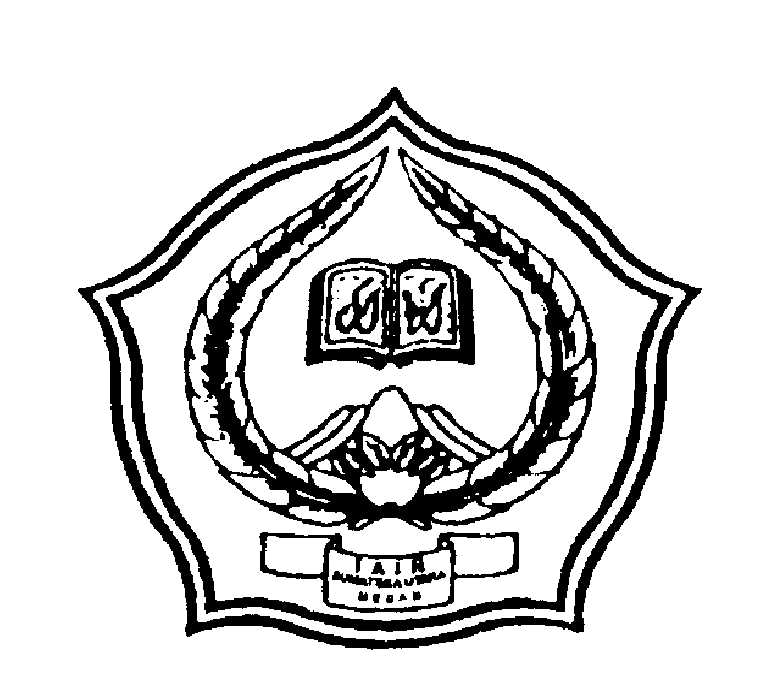 FAKULTAS SYARI’AH DAN EKONOMI ISLAMINSTITUT AGAMA ISLAM NEGERISUMATERA UTARAMEDAN 2013PANDANGAN MAJELIS ULAMA INDONESIA KOTA MEDAN TENTANG HUKUM VASEKTOMI (Analisis Perubahan Fatwa MUI Tahun 1997, Tahun 2009 dan Tahun 2012) SKRIPSIOLEH :M. ALIF PUTRA YOGANIM : 210909150FAKULTAS SYARI’AH DAN EKONOMI ISLAMINSTITUT AGAMA ISLAM NEGERISUMATERA UTARAMEDAN 2013KATA PENGANTARPuji dan syukur penulis ucapkan kehadirat Allah SWT, yang telah melimpahkan rahmat-Nya serta salawat dan salam kepada Nabi Muhammad SAW yang telah diutus Allah kepermukaan bumi ini untuk menempa kepribadian manusia dari kesesatan kepada jalan yang diridhoi-Nya.Skripsi ini berjudul “PANDANGAN MAJELIS ULAMA INDONESIA KOTA MEDAN TENTANG HUKUM VASEKTOMI (ANALISIS PERUBAHAN FATWA MUI TAHUN 1997, 2009 DAN TAHUN 2012)”, penulis susun untuk melengkapi tugas-tugas dan memenuhi syarat-syarat dalam mencapai Gelar Sarjana Hukum Islam (S.H.I.) pada Fakultas Syari’ah dan Ekonomi Islam IAIN Sumatera Utara Medan.Dalam penyelesaian skripsi ini, penulis banyak menemui kendala, terutama dalam mengumpulkan bahan-bahan bacaan dan minimnya khazanah ilmu yang penulis miliki, serta kemampuan yang masih terbatas. Namun berkat motivasi yang diberikan rekan-rekan sejawat serta pengarahan dari berbagai pihak, terutama kepada pembimbing dan akhirnya kesulitan-kesulitan dapat diatasi dengan baik. Karena itu, penulis menyampaikan ucapan terima kasih kepada yang terhormat Bapak Dekan, Ketua Jurusan dan seluruh Dosen Fakultas Syari’ah dan Ekonomi Islam IAIN Sumatera Utara Medan. Kemudian penulis, mengucapkan terima kasih kepada Bapak M. Ramadhan, MA, sebagai pembimbing I dalam penulisan skripsi ini, serta Bapak Mhd. Yadi Harahap, SH, MH, sebagai pembimbing II. Keduanya telah banyak meluangkan waktu untuk membimbing dan mengarahkan skripsi ini, sehingga terwujud dengan baik. Kiranya Allah Swt membalas kebaikan mereka. Ucapan terima kasih teristimewa penulis sampaikan kepada ayahanda Ahmad Rivai dan ibunda Zakiah yang telah banyak berkorban sejak dari kecil hingga kini untuk keberhasilan putrinya. Penulis  juga mengucapkan terima kasih kepada abang dan adik-adik penulis dan sahabat-sahabatku, yang telah banyak membantu sehingga dapat menyelesaikan pendidikan di Fakultas Syari’ah dan Ekonomi Islam IAIN Sumatera Utara Medan. Penulis akhirnya mendo’akan, agar mereka mendapat balasan dari Allah Swt.Akhirnya dengan mengharapkan ridha Allah Swt, semoga skripsi ini ada manfaatnya bagi penulis dan bagi masyarakat Islam pada umumnya, seraya penuh berharap agar para pembaca mengoreksi serta memberi kritik yang bersifat positif konstruktif.Medan,    Mei  2013              PenulisM. ALIF PUTRA YOGANIM : 210909150DAFTAR ISI                                                                                                           halamanLembar Persetujuan	iLembar Persembahan	iiIkhtisar	iiiKata Pengantar	ivDaftar Isi	viBAB I   PENDAHULUANLatar Belakang Masalah	1Rumusan Masalah	9Tujuan Penelitian	10Kegunaan Hasil Penelitian	10Kerangka Tioritis	11Metode Penelitian	16Sistematika Pembahasan	18BAB II  TINJAUAN  UMUM  TENTANG  VASEKTOMI  DALAM HUKUM ISLAMKonsep Man’u al-Hamli	20Macam-macam dari syarat-syarat man’u al-Hamli		26SterilisasI		35Fatwa		38Sejarah Fatwa		38Pengertian Fatwa		44BAB III KEPUTUSAN IJTIMA’ ULAMA KOMISI FATWA SE-INDONESIA TENTANG PENGHARAMAN VASEKTOMISekilas tentang Komisi Fatwa		48Keputusan Ijtima’ Ulama Komisi Fatwa Se-Indonesia tahun 2009 tentang Pengharaman Vasektomi		55Dasar-dasar Keputusan Ijtima’ Ulama Komisi Fatwa Se-Indonesia Tahun 2009 tentang Pengharaman Vasektomi		59BAB IV  ANALISIS  KEPUTUSAN  IJTIMA’ ULAMA KOMISI FATWA SE-INDONESIA TENTANG PENGHARAMAN VASEKTOMIAnalisis Keputusan Ijtima’ Ulama Komisi Fatwa Se-Indonesia tentang Pengharaman Vasektomi		65Analisis Dasar-dasar Keputusan Ijtima’ Ulama Komisi Fatwa Se- Indonesia tentang Vasektomi		79Analisa Penulis	 88BAB V  PENUTUPKesimpulan		91Saran		92DAFTAR PUSTAKA		93DAFTAR RIWAYAT HIDUPDAFTAR LAMPIRAN